President's LetterEric Weaver, DHA, FACHEDear Chapter Members,Greetings! I hope everyone is having a great summer so far and enjoying some free time with family and friends when possible. Our chapter remains committed to serving its members, and I hope you find this newsletter (and our new website!) invaluable resources to connect with Central Texas ACHE Chapter. 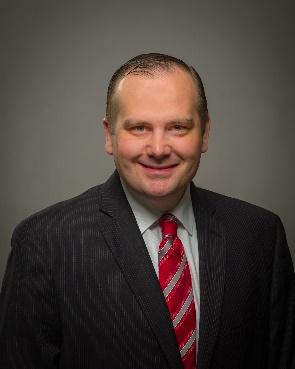 As I reflect on my message for this newsletter, I thought I’d share a few thoughts on service which extends beyond the impact we make in our day-to-day executive leadership roles.Service to the Profession.  Once again, we are in the midst of a heated healthcare policy debate in our country.  As healthcare executives, we are all aware that today’s health care system is in trouble and that regulatory pressures will continue to mount. Central Texas ACHE chapter will continue to bring forth relevant education events that will keep you knowledgeable about what is coming your way.Service to the Next Generation.  Central Texas ACHE is committed to its younger members that range from current HA students to early careerists.  I would also encourage you to take on an individualized commitment to serving these future leaders. Currently, I serve as a preceptor for a Healthcare Administration student from Texas State University, and  I am overwhelmingly impressed with the caliber of our intern.  She asks great questions, adds value to various projects within my organization, and (most importantly) has an exceptional attitude.  As professionals, I encourage you all to do what you can to advance the next generation of healthcare leaders.Service to the Community.  One of my mentors once told me that you will never truly reach the pinnacle of effectiveness as a healthcare executive without serving your community beyond just your “day job”. Take the time to serve on a local non-profit board or volunteer.  So much of what goes into “health” extends beyond “healthcare”.  Many things that impact the health of your community – education and workforce development, arts and creativity, the natural environment, housing, etc. – can be addressed through civic engagement.Service to YOU (Take Care of Yourself!).  Another mentor once told me that healthcare executives need to take care of themselves so they can take care of others.  Having a work-life balance makes you a more effective and productive leader.  Also, a healthcare executive should be a good example of what a healthy patient should be.  If you are not a representation of healthy living, you are not the best role model for the patients you serve.  As always, thank you for your commitment to our profession. Have a great summer!Regards, 


Eric Weaver, DHA, FACHE
President
Central Texas ACHE Chapter